บทความเรื่อง Isolation and functional characterization of a biosurfactant produced by a new and promising strain of Oleomonas sagaranensis AT18 อ้างอิงใน 4 บทความในปี 2023 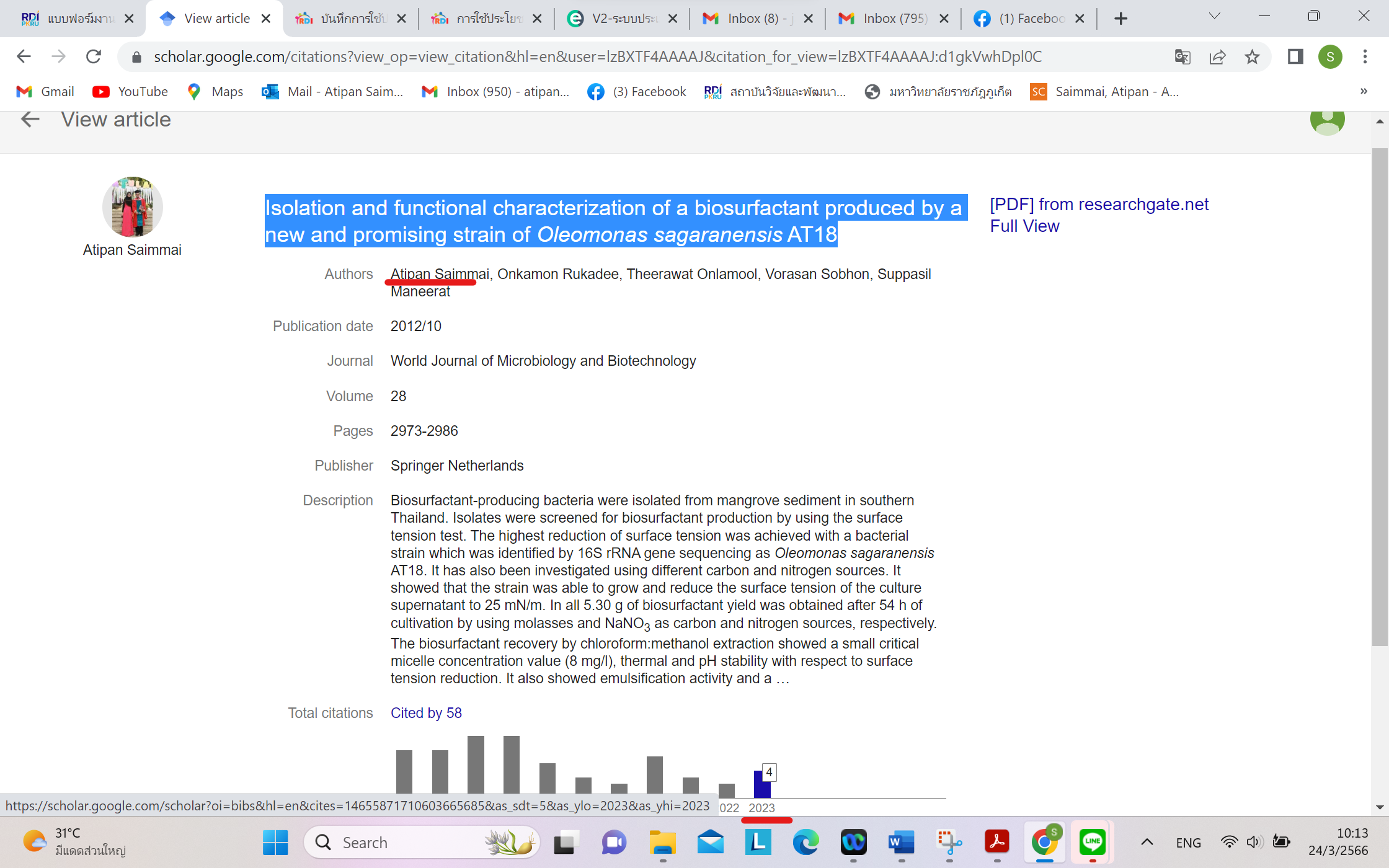 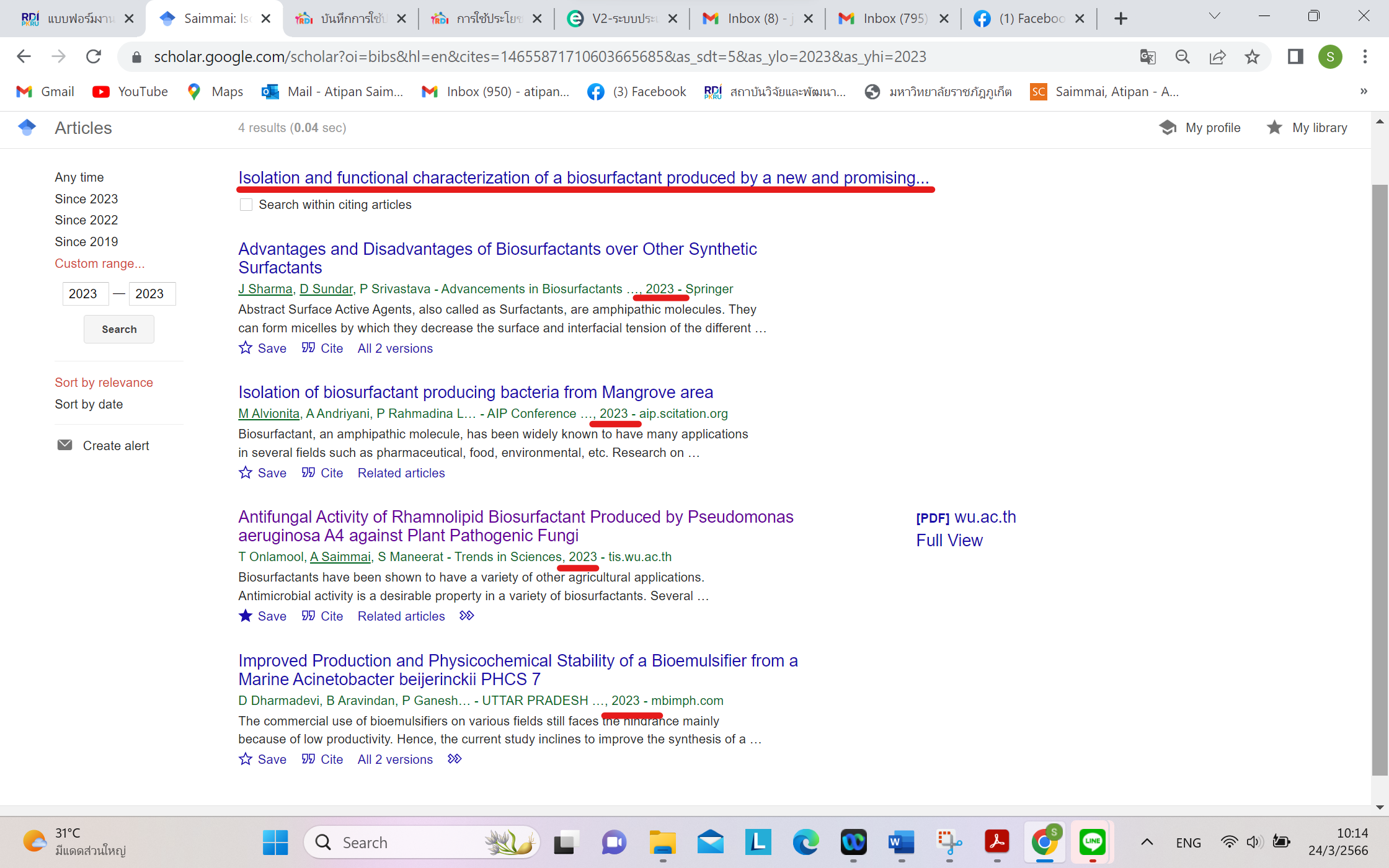 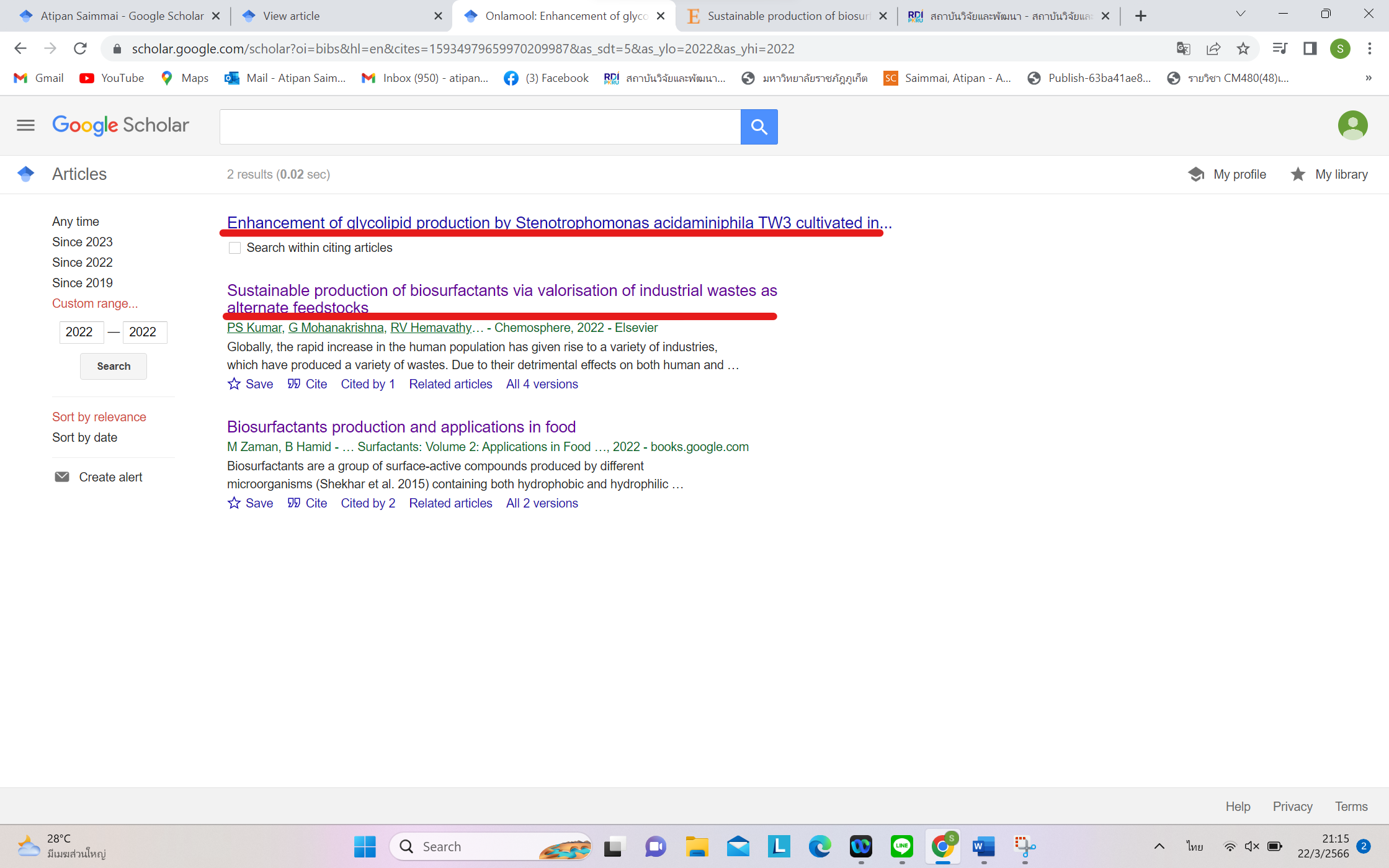 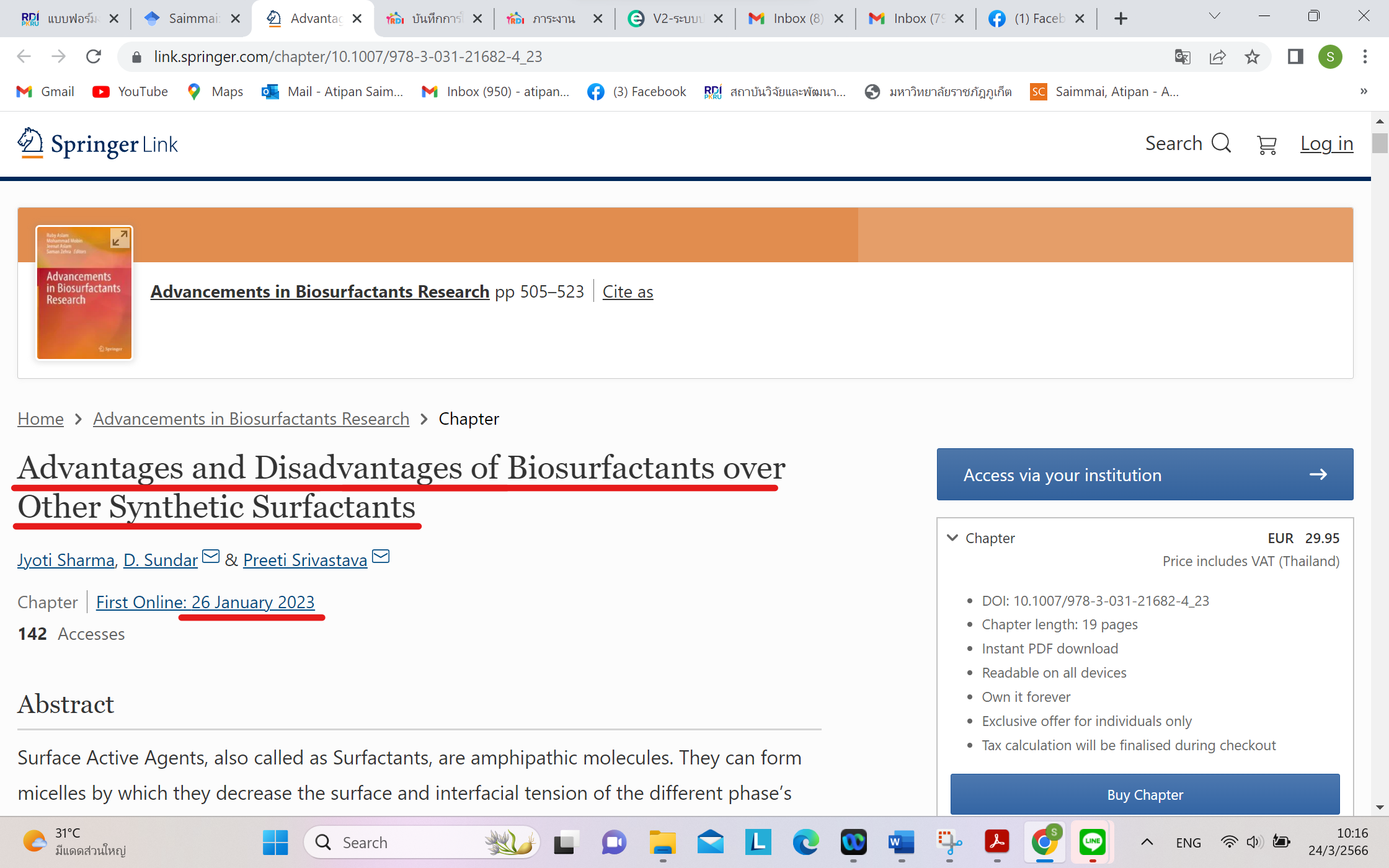 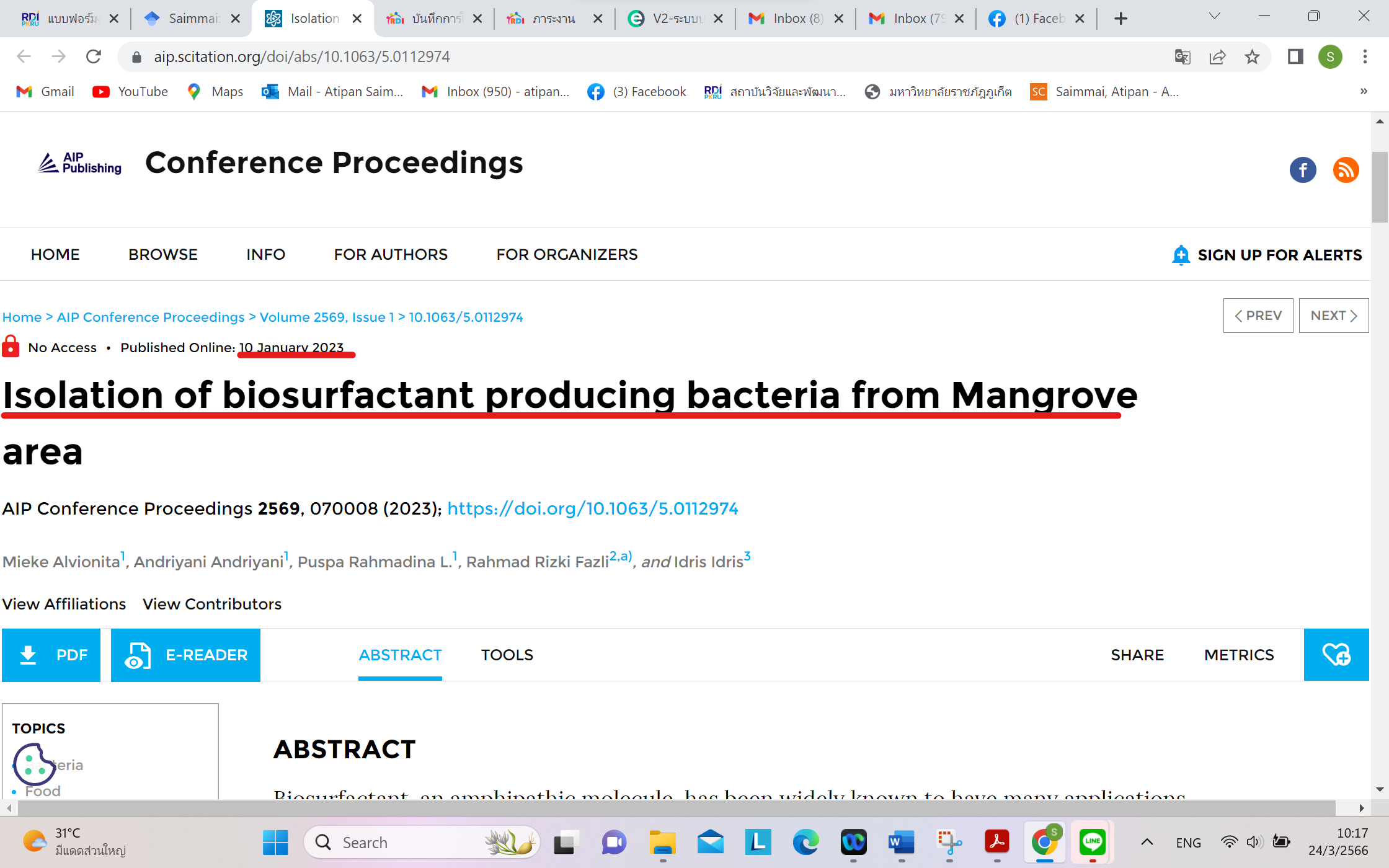 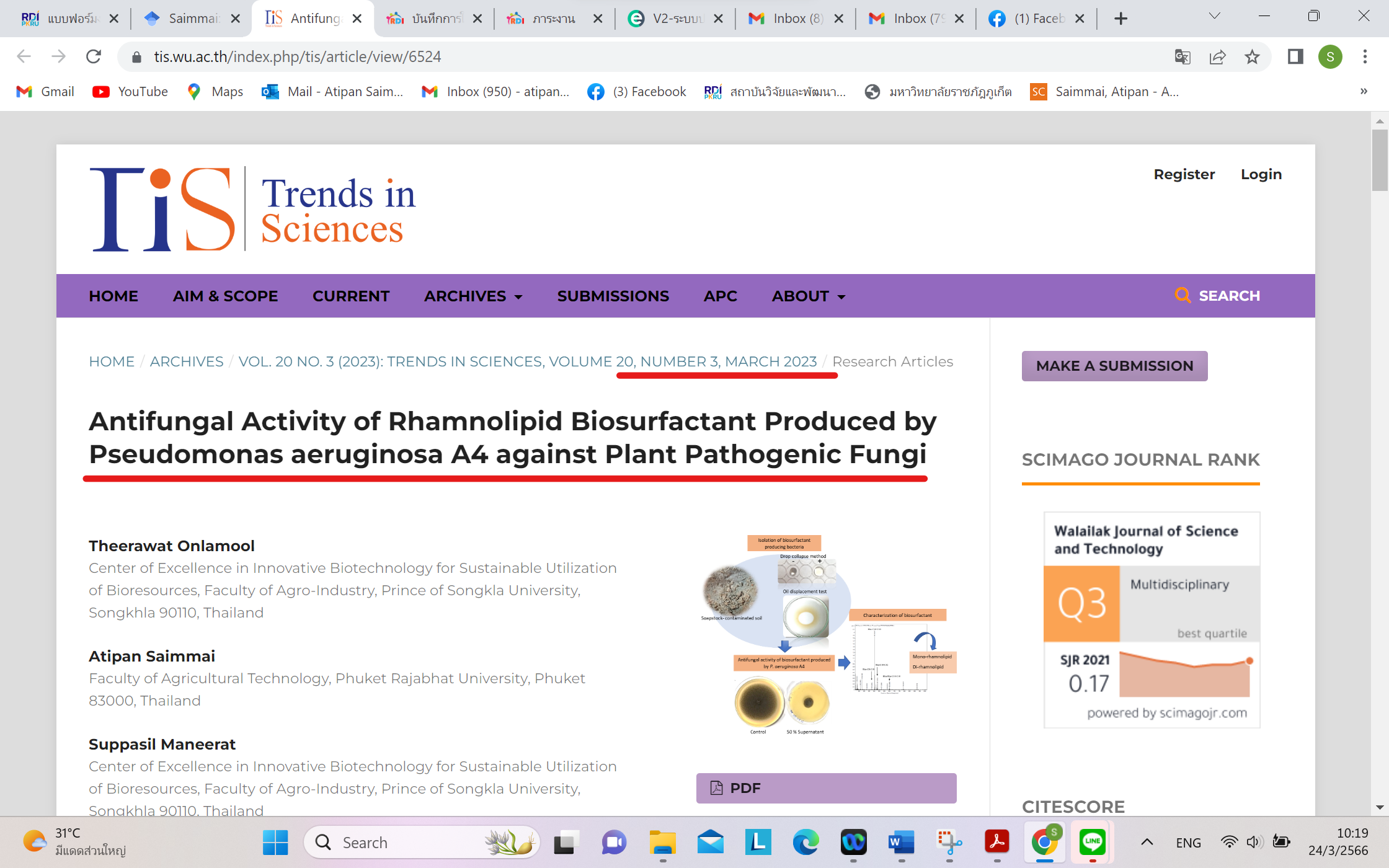 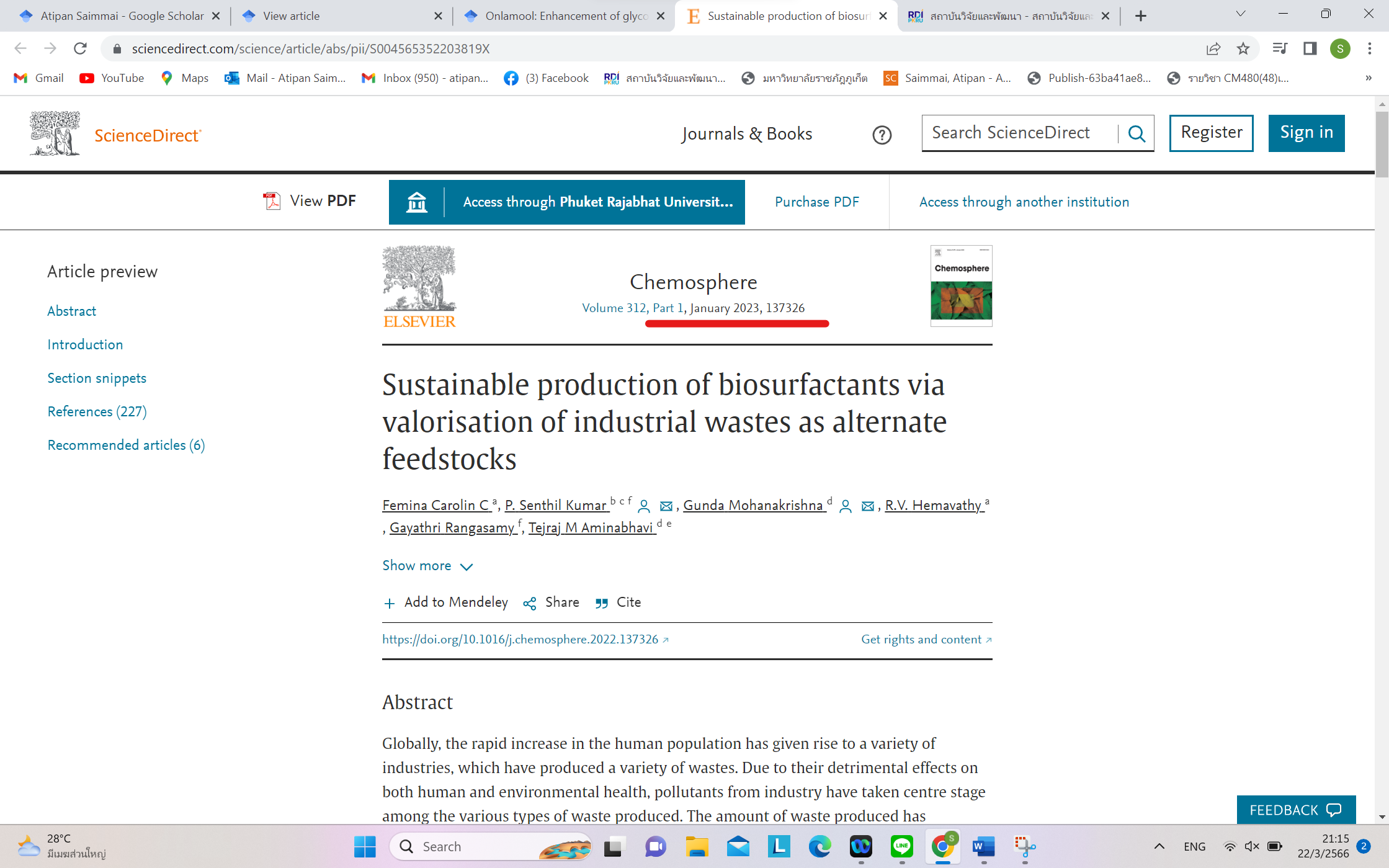 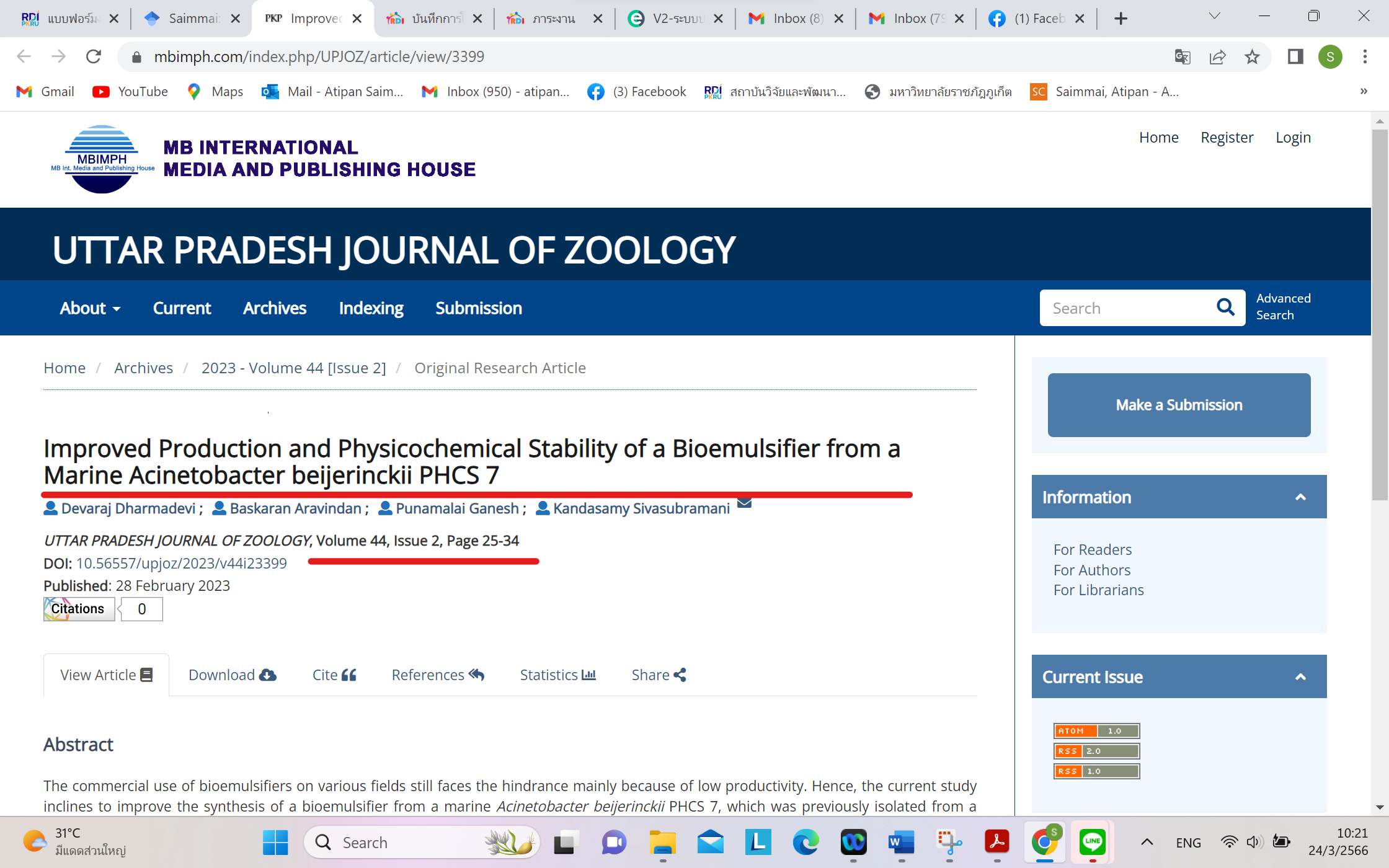 